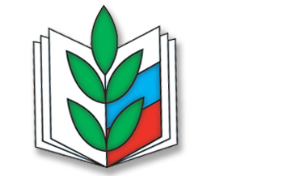 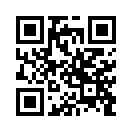  671010, Республика Бурятия, Тункинский район, с. Кырен, ул. Советская, 5тел. (30147) 41-9-85 e-mail: tunka@broprof.ru , сайт: www.tunka.broprof.ru _19.03.18 _№___3_ ____         На № _93 от    16.03.18  О реализации Рекомендаций   по сокращению и устранению избыточной отчетности учителейУважаемые коллеги! Напоминаем, что 15 марта 2017 года в рамках совместной деятельности Министерства образования и науки Республики Бурятия и Бурятской республиканской организации Профсоюза работников народного образования и науки Российской Федерации во исполнение  поручения Главы Республики Бурятия - Председателя Правительства Республики Бурятия от 24.01.2017 №3 были разработаны рекомендации по сокращению и устранению избыточной отчетности учителей. Рекомендации разработаны с учетом результатов мониторинга отчетности в школах Бурятии. Для подготовки вопроса на заседание Коллегии Министерства образования и науки Республики Бурятия в апреле 2018 года  просьба председателям ППО заполнить опросный лист   по реализации данных Рекомендаций и результаты опроса направить в адрес  РК  Профсоюза до  28 марта  2018 года tunka@broprof.ru Председатель     Л.Л.НамсараеваОпросный лист для председателей первичных профсоюзных организаций Ознакомлены ли вы с Рекомендациями по сокращению и устранению избыточной отчетности учителей в государственных (муниципальных) общеобразовательных организациях Республики Бурятия?Обсуждались ли в Вашей образовательной организации Рекомендации по сокращению и устранению избыточной отчетности учителей в государственных (муниципальных) общеобразовательных организациях Республики Бурятия, с целью выработки предложений по реализации?Имеется ли вашей образовательной организации  план по реализации Рекомендаций по сокращению и устранению избыточной отчетности учителей?Внесены ли изменения в должностные инструкции в связи с принятием Рекомендаций по сокращению и устранению избыточной отчетности учителей в государственных (муниципальных) общеобразовательных организациях Республики Бурятия?Внесены ли изменения в трудовые договоры в связи с принятием Рекомендаций по сокращению и устранению избыточной отчетности учителей в государственных (муниципальных) общеобразовательных организациях Республики Бурятия?Проведена ли  ревизия локальных актов вашей образовательной организации  с целью выявления обязанностей по подготовке документов либо информации (отчетов), неправомерно возлагаемых на учителей?